Опорный конспектКомпьютерная графика Графический редактор Paint.Укажите основные элементы окна графического редактора Paint.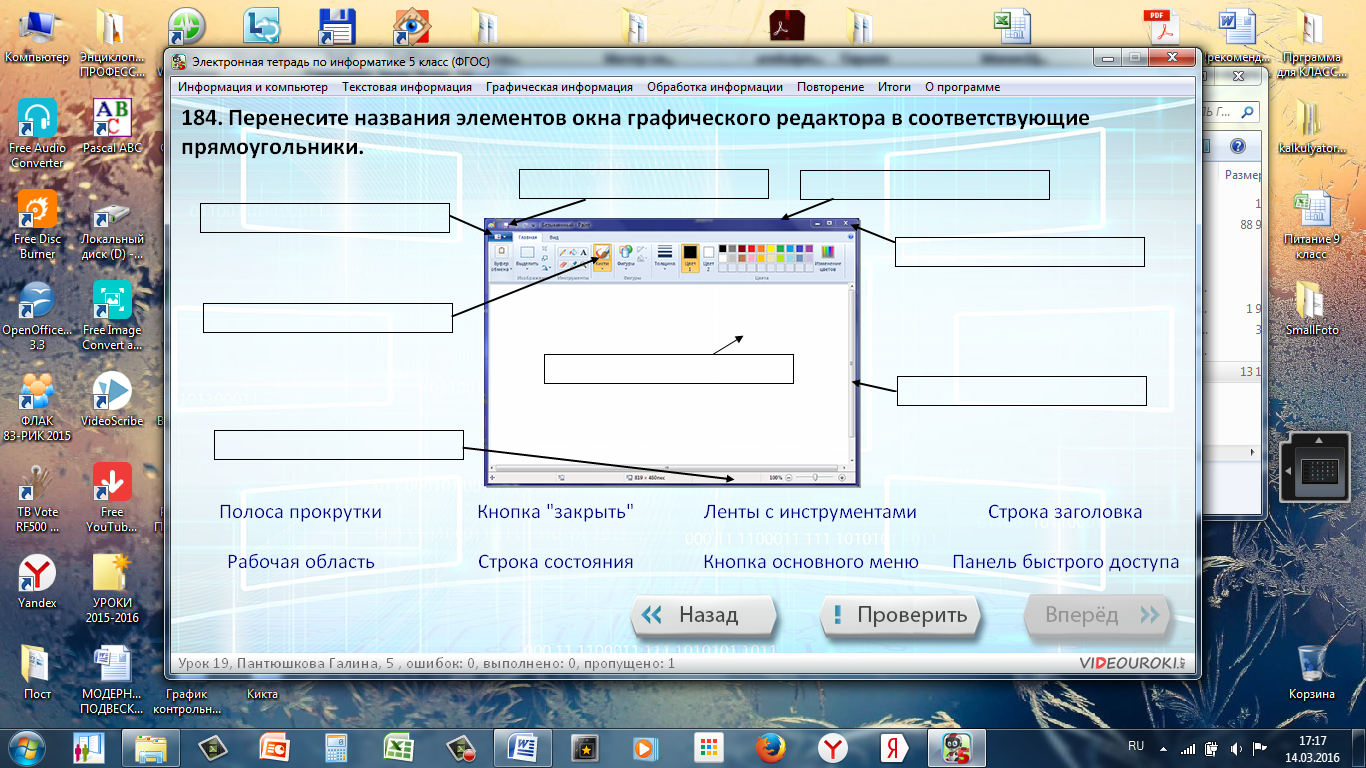 Впишите название клавиши.Чтобы нарисовать круг, надо использовать инструмент Овал с нажатой клавишей_____________.Чтобы нарисовать квадрат, надо использовать инструмент Прямоугольник  с нажатой клавишей_____________.Установите правильный порядок изображения Кривой линии:____Изобразить прямую линию.____Выбрать толщину линии.____Установить указатель в вершине будущей дуги.____Активировать инструмент Кривая.____Выполнить щелчок левой кнопкой мыши.